PREFEITURA MUNICIPAL DE SANTA TEREZA DO OESTESECRETARIA MUNICIPAL DE EDUCAÇÃOPROGRAMA NACIONAL DE ALIMENTAÇÃO ESCOLAR – PNAECARDÁPIO/MARÇO/2023	Etapa de Ensino – Educação Infantil Creche/ Zona – Urbana / Faixa etária – 1 a 3 anos / Período – Parcial	Consistência - NORMAL
De 1 a 3 anos. Ofereça os alimentos na consistência normal.Cardápio sujeito a alterações Cardápio elaborado conforme Resolução nº06, de 08 de maio de 2020.O Cardápio do café da manhã e do lanche da tarde, será ofertado leite quente ou gelado puro ou com cacau sem açúcar ou batido com fruta. Conforme aceitação do aluno.Verificar se o aluno com restrição alimentar está presente, para evitar possível preparo desnecessário.PREFEITURA MUNICIPAL DE SANTA TEREZA DO OESTESECRETARIA MUNICIPAL DE EDUCAÇÃOPROGRAMA NACIONAL DE ALIMENTAÇÃO ESCOLAR – PNAECARDÁPIO/MARÇO/2023	Etapa de Ensino – Educação Infantil Creche/ Zona – Urbana / Faixa etária – 1 a 3 anos / Período – Parcial	Consistência - NORMAL
De 1 a 3 anos. Ofereça os alimentos na consistência normal.Cardápio sujeito a alteraçõesCardápio elaborado conforme Resolução nº06, de 08 de maio de 2020.O Cardápio do café da manhã e do lanche da tarde, será ofertado leite quente ou gelado puro ou com cacau sem açúcar ou batido com fruta. Conforme aceitação do aluno.Verificar se o aluno com restrição alimentar está presente, para evitar possível preparo desnecessário. cacau sem açúcar ou batido com fruta. Conforme aceitação do aluno.Verificar se o aluno com restrição alimentar está presente, para evitar possível preparo desnecessário.PREFEITURA MUNICIPAL DE SANTA TEREZA DO OESTESECRETARIA MUNICIPAL DE EDUCAÇÃOPROGRAMA NACIONAL DE ALIMENTAÇÃO ESCOLAR – PNAECARDÁPIO/MARÇO/2023	Etapa de Ensino – Educação Infantil Creche/ Zona – Urbana / Faixa etária – 1 a 3 anos / Período – Parcial	Consistência - NORMAL
De 1 a 3 anos. Ofereça os alimentos na consistência normal.Cardápio sujeito a alteraçõesCardápio elaborado conforme Resolução nº06, de 08 de maio de 2020.O Cardápio do café da manhã e do lanche da tarde, será ofertado leite quente ou gelado puro ou com cacau sem açúcar ou batido com fruta. Conforme aceitação do aluno.Verificar se o aluno com restrição alimentar está presente, para evitar possível preparo desnecessário.PREFEITURA MUNICIPAL DE SANTA TEREZA DO OESTESECRETARIA MUNICIPAL DE EDUCAÇÃOPROGRAMA NACIONAL DE ALIMENTAÇÃO ESCOLAR – PNAECARDÁPIO/MARÇO/2023	Etapa de Ensino – Educação Infantil Creche/ Zona – Urbana / Faixa etária – 1 a 3 anos / Período – Parcial	Consistência - NORMAL
De 1 a 3 anos. Ofereça os alimentos na consistência normal.Cardápio sujeito a alteraçõesCardápio elaborado conforme Resolução nº06, de 08 de maio de 2020.O Cardápio do café da manhã e do lanche da tarde, será ofertado leite quente ou gelado puro ou com cacau sem açúcar ou batido com fruta. Conforme aceitação do aluno.Verificar se o aluno com restrição alimentar está presente, para evitar possível preparo desnecessário.REFEIÇÕES2ª feira04/093ª feira	05/094ª feira	06/09	5ª feira07/096ª feira08/09Café da manhãHorário:8:00hLeitePão caseiro integral com manteigaLeiteFrutaFrutaPão caseiro integral com manteigaFERIADORECESSOAlmoçoHorário:10:30hArrozFeijão cariocaOvos cozidosSalada de couve flor ou brócolis cozidoArrozFeijoadinha (feijão com carne suína)Farofa de couveSalada de cenoura cozidaArrozLentilhaBatata assadaFrango ao molho de tomateSalada de alfaceFERIADORECESSOAlergia ao ovoArrozFeijão cariocaSalada de couve flor ou brócolis cozidoMesmo cardápioMesmo cardápioFERIADORECESSOLanche da tardeHorário:13:30hLeiteFrutaLeiteFrutaLeiteFrutaFERIADORECESSOAlergia a leite e sojaFrutaFruta FrutaFERIADORECESSOJantarHorário:15:30hRisoto de frango com açafrão (colocar cenoura ralada e ervilha)Salada de couve flor ou brócolis cozidoArrozFeijoadinha (feijão com carne suína)Farofa de couveSalada de cenoura cozidaArrozLentilhaOvos mexidosSalada de batata e cenoura cozidaFERIADORECESSOAlergia ao tomateMesmo cardápioMesmo cardápioMesmo cardápio FERIADORECESSOAlergia ao ovoMesmo cardápioMesmo cardápioArrozLentilhaSalada de batata e cenoura cozidaFERIADORECESSOREFEIÇÕES2ª feira11/093ª feira	12/09	4ª feira	13/09	5ª feira14/096ª feira15/09Café da manhãHorário:8:00hLeitePão caseiro integral com manteigaLeiteFrutaFrutaPão caseiro integral com requeijão caseiroLeite FrutaFrutaPão caseiro integral com requeijão caseiroAlmoçoHorário:10:30hArrozFeijão pretoFarofa de ovos (fazer com farinha de mandioca)Salada de beterraba cozidaArrozFeijão cariocaCarne bovina moída refogada com cenouraSalada de brócolisCozidoArrozLentilhaPeixe assadoAbóbora refogadaSalada de alfaceRisoto de frango com açafrão (colocar cenoura ralada e ervilha)Feijão cariocaLegumes refogado (abobrinha e cenoura)Salada de repolho cruArrozFeijão pretoMacarrão com brócolisCarne bovina refogadaSalada de alfaceAlergia ao ovoArrozFeijão pretoSalada de beterraba cozidaMesmo cardápioMesmo cardápio Mesmo cardápioMesmo cardápioLanche da tardeHorário:13:30hLeiteFrutaLeiteFrutaLeiteFrutaLeiteFrutaLeiteFrutaAlergia a leite e sojaFrutaFrutaFrutaFrutaFrutaJantarHorário:15:30hArrozFeijão pretoFarofa de ovos (fazer com farinha de mandioca)Salada de beterraba cozidaSopa de legumes (cenoura,batata,abobrinha)Macarrão caseiro e frangoArrozLentilhaPeixe assadoAbóbora refogadaSalada de alfaceCarreteiro com açafrãoLegumes refogado (abobrinha e cenoura)Salada de repolho cruArrozFeijão pretoMacarrão com brócolisCarne bovina refogadaSalada de alfaceAlergia ao tomateMesmo cardápioMesmo cardápioMesmo cardápioMesmo cardápio Mesmo cardápioAlergia ao ovoArrozFeijão pretoSalada de beterraba cozidaMesmo cardápioMesmo cardápioMesmo cardápioMesmo cardápioREFEIÇÕES2ª feira18/093ª feira19/094ª feira	20/09	5ª feira21/096ª feira22/09Café da manhãHorário:8:00hLeitePão caseiro integral com manteigaLeiteFrutaFrutaPão caseiro integral commanteigaLeite FrutaConferencia de EducaçãoNão haverá aulaAlmoçoHorário:10:30hArrozFeijão pretoOvos mexidosSalada de beterraba cozidaArrozFeijão cariocaCarne bovina ao molhoSalada de repolho com cenouraArrozLentilhaCarne suína refogadaFarofa de  couve folhaSalada de alfaceArrozFeijão cariocaFrango ao molhoAbóbora refogadaSalada de brócolis cozidoConferencia de EducaçãoNão haverá aulaAlergia ao ovoArrozFeijão pretoSalada de beterraba cozidaMesmo cardápioMesmo cardápio Mesmo cardápioConferencia de EducaçãoNão haverá aulaLanche da tardeHorário:13:30hLeiteFrutaLeiteFrutaLeiteFrutaLeiteFrutaConferencia de EducaçãoNão haverá aulaAlergia a leite e sojaFrutaFrutaFrutaFrutaConferencia de EducaçãoNão haverá aulaJantarHorário:15:30hArrozFeijão pretoOvos mexidosSalada de beterraba cozidaSopa de legumes (cenoura,batata,abobrinha)Macarrão caseiro e carne bovinaCanjiquinha com carne suínaCouve refogadaRisoto de frango com açafrão (colocar cenoura ralada e ervilha)Abóbora refogadaSalada de alfaceConferencia de EducaçãoNão haverá aulaAlergia ao tomateMesmo cardápioMesmo cardápioMesmo cardápioMesmo cardápio Conferencia de EducaçãoNão haverá aulaAlergia ao ovoArrozFeijão pretoSalada de beterraba cozidaMesmo cardápioMesmo cardápioMesmo cardápioConferencia de EducaçãoNão haverá aulaREFEIÇÕES2ª feira25/093ª feira26/094ª feira	27/09	5ª feira28/096ª feira29/09Café da manhãHorário:8:00hLeitePão caseiro integral com manteigaLeiteFrutaFrutaPão caseiro integral commanteigaLeite FrutaFrutaPão caseiro integral commanteigaAlmoçoHorário:10:30hArrozFeijão cariocaOvos cozidosSalada de beterraba cozidaArrozFeijão pretoCarne bovina moída refogadaBatata doce assada com oréganoSalada de alfaceArrozLentilhaFrango refogadoPurê de abóboraSalada de repolhoArrozFeijão cariocaCarne bovina ao molho de colorauBrócolis e cenoura refogadaArrozFeijão pretoFrango moído ao molho de colorauMacarrão alho e óleoSalada de alfaceAlergia ao ovoArrozFeijão pretoSalada de beterraba cozidaMesmo cardápioMesmo cardápio Mesmo cardápioMesmo cardápioLanche da tardeHorário:13:30hLeiteFrutaLeiteFrutaLeiteFrutaLeiteFrutaLeiteFrutaAlergia a leite e sojaFrutaFrutaFrutaFrutaFrutaJantarHorário:15:30hArrozFeijão cariocaOvos cozidosSalada de beterraba cozidaPolenta moleCarne bovina moída ao molho de colorauSalada de brócolis cozidoCanja de galinha com legumes (cenoura, batata e chuchu)CarreteiroPurê de abóboraSalada de alfaceMacarrão parafuso com frango moído ao molho de colorauSalada de repolho com cenouraAlergia ao tomateMesmo cardápioMesmo cardápioMesmo cardápioMesmo cardápio Mesmo cardápioAlergia ao ovoArrozFeijão cariocaSalada de beterraba cozidaMesmo cardápioMesmo cardápioMesmo cardápioMesmo cardápio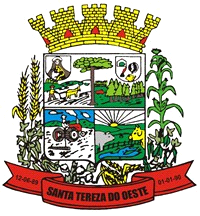 